АДМИНИСТРАЦИЯМУНИЦИПАЛЬНОГО ОБРАЗОВАНИЯУСАДИЩЕНСКОЕ СЕЛЬСКОЕ ПОСЕЛЕНИЕ               ВОЛХОВСКОГО МУНИЦИПАЛЬНОГО РАЙОНАЛЕНИНГРАДСКОЙ ОБЛАСТИП О С Т А Н О В Л Е Н И Еот 13 ноября 2023 года   № 128Об утверждении муниципальной программы «Безопасность муниципального образования Усадищенское сельское поселениеВолховского муниципального района Ленинградской области на 2024-2026 г.г.»       В соответствии с Федеральными  законами№ 131-ФЗ «Об общих принципах организации местного самоуправления в Российской Федерации»,  от 21.12.1994 г. № 68-ФЗ «О защите населения и территорий от чрезвычайных ситуаций природного и техногенного характера», от 21.12.1994 № 69-ФЗ «О пожарной безопасности», от 06.03.2006 г. № 35-ФЗ «О противодействии терроризму», от 25.07.2002 г. № 114-ФЗ «О противодействии экстремистской деятельности», постановления Правительства Ленинградской области от 12.12.2006 года № 336 «Об обеспечении пожарной безопасности на территории Ленинградской области»,  Уставом    муниципального образованияУсадищенское    сельское   поселение Волховского муниципального района Ленинградской области:1.Утвердить муниципальную программу «Безопасность муниципального образования Усадищенское сельское  поселениеВолховского муниципального района Ленинградской области  на  2024-2026 г.г.», согласно приложению.	2. Постановление подлежит официальному опубликованию в средствах массовой информации и размещению в сети «Интернет» на официальном сайте поселения, и вступает в силу на следующий день после официального опубликования (обнародования).3. Постановления администрации от 11ноября 2022 года № 105 «Об утверждении   муниципальной   программы «Противодействие и профилактика терроризма  и   экстремизма   на территории  муниципальном образовании Усадищенское сельское  поселение на 2023-2025 годы», от 11 ноября 2022 года № 106  «Защита  населения  и территорий от чрезвычайных ситуаций  и обеспечение  первичных мер пожарной безопасности на территории  муниципального  образования Усадищенского сельского поселение  Волховского муниципального района  Ленинградской области на 2023-2025г.г.», считать утратившими силу.     4. Контроль за исполнением настоящего постановления оставляю за собой.Глава администрации         МО Усадищенское сельское поселение                                       Е.Л. Молодцова    Исп. Т.Л. ПопандопулоН.Ю. КимарскаяТел. 88136334318Приложение 1к постановлению администрации                                                                                           МО Усадищенское сельское поселение№ 128 от 13.11.2023 годаПАСПОРТмуниципальной программы «Безопасность муниципального образования Усадищенское сельское поселение Волховского муниципального района Ленинградской области на 2024-2026 годы»Общая характеристика сферы безопасностиМО Усадищенское сельское поселениеДля территории МО Усадищенское сельское поселение характерны следующие чрезвычайные ситуации, влияющие на безопасность и состояние жизнеобеспечения населения:- нарушения работы систем жизнеобеспечения населения в результате воздействия опасных гидрометеорологических явлений;-  нарушения работы систем жизнеобеспечения населения в результате износа оборудования и несвоевременного его ремонта и обслуживания;- пожары в жилом фонде и на объектах социально – культурного  и бытового назначения;- лесные  пожары;- опасные гидрометеорологические явления (сильный ветер, сильный дождь, снегопад).Периодичность возникновения указанных чрезвычайных ситуаций низкая, однако, их возникновение сопровождается негативными последствиями, имеющими длительный временной характер для безопасности территорий, объектов экономики, организаций и объектов жизнеобеспечения населения, а именно:- аварии и отключение энергосистем влекут за собой нарушения в теплоснабжении жилого фонда, объектов социально-культурного и бытового назначения;- пожары в жилом фонде и на объектах социально-бытового назначения влекут за собой утрату личного имущества граждан, имущества организаций, создают необходимость в принятии органами местного самоуправления мер по расселению граждан, при недостаточном количестве свободного жилого фонда;- опасные гидрометеорологические явления негативно влияют на работу транспорта, создают неудобства при передвижении людей к месту работы на внутригородских территориях, влекут за собой увеличение травматизма и нарушение работы различных коммуникаций.   Прогноз развития сферы безопасности Усадищенского сельского поселения  с учетом реализации муниципальной программыРеальная оценка возможных опасностей и угроз,обуславливают необходимость планирования и реализации в рамках муниципальной программы ряда мероприятий по развитию таких направлений как:- совершенствование системы оповещения руководящего состава, органов управления и населения по сигналам гражданской обороны и при возникновении чрезвычайных ситуаций природного и техногенного характера;- создание резервов материальных средств для целей гражданской обороны, предупреждения и ликвидации чрезвычайных ситуаций, первоочередного жизнеобеспечения населения пострадавшего в чрезвычайных ситуациях;- обеспечение средствами индивидуальной и медицинской защиты работников администрации Усадищенское сельское поселение и созданных администрацией муниципальных учреждений;В результате проводимых программных  мероприятий должны быть достигнуты конкретные количественные и качественные оценки социальных и экономических результатов реализации Программы. При этом под результатами реализации понимаются:- снижение рисков и смягчение возможных последствий чрезвычайных ситуаций или их ликвидация для населения;- сокращение затрат на ликвидацию чрезвычайных ситуаций;- уменьшение потерь населения при чрезвычайных ситуациях;- снижение экономического ущерба, полученного в результате чрезвычайных ситуаций.Реализация основных программных мероприятий позволит:повысить уровень принимаемых решений руководящим составом при возникновении ЧС мирного и военного времени;повысить уровень безопасности населения;повысить эффективность деятельности сил ликвидации чрезвычайных ситуаций, а также контроля обстановки на территориях, в пределах которых мероприятия реализуются;обеспечить эффективное управление силами и средствами ликвидации чрезвычайных ситуаций;В социальной сфере выполнение программных мероприятий обеспечит:повышение безопасности жизнедеятельности населения за счет сокращения сроков оповещения руководящего состава и сил, позволяющего оперативно и своевременно принять решение по защите населения и территорий и проведению аварийно-спасательных и других неотложных работ в зоне чрезвычайной ситуации;повышение имиджа органа местного самоуправления и служб, обеспечивающих безопасность населения, в том числе в чрезвычайных ситуациях мирного и военного времени;увеличение количества граждан, обеспеченных средствами индивидуальной защиты органов дыхания и индивидуальными медицинскими средствами защиты, что сократит количество пострадавших в чрезвычайных ситуациях мирного и военного времени.Обоснование выделения, краткое описание подпрограмм муниципальной программы«Безопасность муниципального образованияУсадищенское сельское поселение Волховского муниципального района Ленинградской области 2024-2026 годы»Подпрограмма №1 «Предупреждение и защита населения от чрезвычайных ситуаций на территории муниципального образованияУсадищенское сельское поселение  на 2024-2026 годы»:Федеральным законом от 6 октября 2003 года №131 – ФЗ «Об общих принципах местного самоуправления в Российской Федерации»муниципальному районуопределен перечень полномочий, а именно:участие в предупреждении и ликвидации последствий чрезвычайных ситуаций на территории муниципального района;организация и осуществление мероприятий по защите населения и территории муниципального района от чрезвычайных ситуаций природного и техногенного характера;осуществление мероприятий по обеспечению безопасности людей на водных объектах.Необходимость выполнения полномочий программными методами определена: - постановлением Правительства Российской Федерации от 30 декабря 2003 года № 794 «О единой государственной системе предупреждения и ликвидации чрезвычайных ситуаций», в ст.28, подпункте а), абзаце 2 которого  указано:«Основными мероприятиями, проводимыми органами управления и силами  единой государственной системы предупреждения и ликвидации ЧС в режиме повседневной деятельности, являются:разработка и реализация целевых и научно – технических программ и мер по предупреждению и ликвидации ЧС и обеспечению пожарной безопасности»;- созданием условий для безопасной жизни личности, семьи, общества;	- специфическими особенностями выполнения мероприятий по обеспечению безопасности и жизнедеятельности населения, функционирования объектов жизнеобеспечения населения в условиях чрезвычайных ситуаций мирного и военного времени;- отсутствием возможностибюджета в короткие сроки обеспечить финансирование выполнения возложенных полномочий в области предупреждения ЧС;- характером задач требующих наличия долговременной стратегии и применения организационно-финансовых механизмов взаимодействия, координации усилий и концентрации ресурсов.- наличием задачи координации и концентрации всех усилий на территории муниципального образования с целью повышения безопасности проживающего населения, сокращения рисков возникновения возможных чрезвычайных ситуаций создания резервов материальных ресурсов для предупреждения и ликвидации ЧС мирного и военного времени.Выводы:1.Для последовательного и планомерного решения задач и полномочий в области защиты населения и территории в чрезвычайных ситуациях, необходима подпрограмма«Предупреждение и защита населения от чрезвычайных ситуаций на территории МО Усадищенское сельское поселение  на 2024-2026 годы»  в рамках муниципальной программы «Безопасность МО Усадищенское сельское поселение Ленинградской области на 2024-2026 годы», финансовое обеспечение которой направлено на практическое обеспечение комплекса мероприятий на территорииУсадищенского сельского поселения в соответствии с требованиями действующего законодательства в сфере обеспечения безопасности и жизнедеятельности населения в условиях мирного и военного времени.2.Цель и задачи подпрограммы соответствуют полномочиям, возложенным на  администрацию Усадищенского сельского поселения Федеральным законом от 06 октября 2003 года № 131-ФЗ «Об общих принципах организации местного самоуправления в Российской Федерации», относятся к компетенции специалиста, уполномоченного в решении задач в области ПБ и ЧС, являются потенциально достижимыми при условии финансирования, имеют конкретные количественные значения и реальные сроки выполнения. 3.Подпрограммапрямой бюджетной и экономической эффективности не имеет т.к. мероприятия в области предупреждения и ликвидации чрезвычайных ситуаций носят в основном затратный характер, за исключением сохранения трудовых ресурсов за счет уменьшения количества пострадавших граждан в чрезвычайных ситуациях мирного и военного времени.Подпрограмма №2 «Обеспечение пожарной безопасности на территории муниципального образования Усадищенское сельское поселение на 2024-2026 годы»Для последовательного и планомерного решения задач и полномочий  необходима подпрограмма  «Обеспечение пожарной безопасности на территории муниципального образования Усадищенское сельское поселение на 2024-2026 годы»в рамках муниципальной программы «Безопасность муниципального образования Усадищенское сельское поселение Ленинградской области на 2024-2026 годы», финансовое обеспечение которой направлено на практическое обеспечение комплекса мероприятий на территории Усадищенского сельского поселения в соответствии с требованиями действующего законодательства в сфере обеспечения пожарной безопасности.Цель и задачи подпрограммы соответствуют полномочиям, возложенным на  администрацию Усадищенского сельского поселения Федеральным законом от 06 октября 2003 года № 131-ФЗ «Об общих принципах организации местного самоуправления в Российской Федерации», относятся к компетенции специалиста, уполномоченного в решении задач в области ПБ и ЧС, являются потенциально достижимыми при условии финансирования, имеют конкретные количественные значения и реальные сроки выполнения.         Подпрограмма №3 «Противодействие и профилактика экстремизма итерроризма на территории муниципального образования Усадищенское сельское поселение на 2024-2026 годы»         1. Для последовательного и планомерного решения задач и полномочий  необходима подпрограмма №3 «Противодействие и профилактика экстремизма итерроризма  на территории муниципального образования Усадищенское сельское поселение на  2024-2026 годы» в рамках муниципальной программы «Безопасность МО Усадищенское сельское поселение Ленинградской области на 2024-2026 годы», финансовое обеспечение которой направлено на практическое обеспечение комплекса мероприятий на территории Усадищенского сельского поселения всоответствии с требованиями действующего законодательства в сфере экстремизма и терроризма. 2. Цель и задачи подпрограммы соответствуют полномочиям, возложенным на  администрацию Усадищенского сельского поселения Федеральным законом от 06 октября 2003 года № 131-ФЗ «Об общих принципах организации местного самоуправления в Российской Федерации», относятся к компетенции специалиста, уполномоченного в решении задач в области ПБ и ЧС,  являются потенциально достижимыми при условии финансирования, имеют конкретные количественные значения и реальные сроки выполнения.ПАСПОРТподпрограммы №1 «Предупреждение и защита населения от чрезвычайных ситуаций на территориимуниципального образования Усадищенское сельское поселение Волховского муниципального района Ленинградской области                  на 2024-2026 годы» муниципальной программы «Безопасность муниципального образования Усадищенское сельское поселениеВолховского муниципального района Ленинградской области  на 2024-2026 годы»ПЛАНИРУЕМЫЕ РЕЗУЛЬТАТЫ РЕАЛИЗАЦИИ ПОДПРОГРАММЫ №1«Предупреждение и защита населения от чрезвычайных ситуаций на территории МО Усадищенское сельское поселение  на 2023-2025годы»муниципальной программы «Безопасность муниципального образования Усадищенское сельское поселениеВолховского муниципального района Ленинградской области  на 2024 – 2026 годы»»ОБОСНОВАНИЕ ФИНАНСОВЫХ РЕСУРСОВ,необходимыхдля реализации мероприятий подпрограммы №1«Предупреждении и защита населения от ЧС на территорииМО Усадищенское сельское поселение  на 2024-2026 годы» муниципальной программы «Безопасность муниципального образованияУсадищенское сельское поселение Волховского муниципального района Ленинградской области на 2024 – 2026 годы»ПЕРЕЧЕНЬ мероприятий подпрограммы №1 «Предупреждении и защита населения от ЧС на территории МО Усадищенское сельское поселение  на 2024-2026 годы» муниципальной программы «Безопасность муниципального образования Усадищенское сельское поселение Волховского муниципального района Ленинградской области  на 2024 – 2026 годы»ПАСПОРТподпрограммы №2 «Обеспечение пожарной безопасности на территории муниципального образования Усадищенское сельское поселениеВолховского муниципального района Ленинградской области на 2024 - 2026 г.г.» муниципальной программы «Безопасность муниципального образованияУсадищенское сельское поселение Волховского муниципального района Ленинградской областина 2024-2026 годы».ПЛАНИРУЕМЫЕ РЕЗУЛЬТАТЫ РЕАЛИЗАЦИИ ПОДПРОГРАММЫ №2«Обеспечение пожарной безопасности на территории муниципального образования Усадищенское сельское поселение на 2024– 2026 г.г.»муниципальной программы «Безопасность в МО Усадищенское сельское поселение на 2024 – 2026 годы»»ОБОСНОВАНИЕ ФИНАНСОВЫХ РЕСУРСОВ,необходимыхдля реализации мероприятий подпрограммы №2 «Обеспечение пожарной безопасности на территории муниципального образования Усадищенское сельское поселение на 2024 - 2026 годы»муниципальной программы «Безопасность муниципального образования Усадищенское сельское поселение на 2024 – 2026 годы»	ПЕРЕЧЕНЬ мероприятий подпрограммы №2 «Обеспечение пожарной безопасности на территории муниципального образования Усадищенское сельское поселение на 2024 - 2026 г.г.» муниципальной программы «Безопасность муниципального образования Усадищенское сельское поселениеВолховского муниципального района Ленинградской области  на 2024 – 2026 годы»ПАСПОРТподпрограммы №3 «Противодействие и профилактика экстремизма и терроризма на территории МО Усадищенское сельское поселение  на 2024-2026 годы» муниципальной программы «Безопасность муниципального образованияУсадищенское сельское поселение  Волховского муниципального района Ленинградской области на 2024-2026 годы»ПЛАНИРУЕМЫЕ РЕЗУЛЬТАТЫ РЕАЛИЗАЦИИ ПОДПРОГРАММЫ №3«Противодействие и профилактика экстремизма итерроризма на территории МО Усадищенское сельское поселение  на 2024-2026 годы»муниципальной программы «Безопасность муниципального образования Усадищенское сельское поселение Волховского муниципального района Ленинградской области на 2024-2026 г.г.ОБОСНОВАНИЕ ФИНАНСОВЫХ РЕСУРСОВ,необходимыхдля реализации мероприятий подпрограммы №3 «Противодействие и профилактика экстремизма итерроризма на территории МО Усадищенское сельское поселение  на 2024-2026 годы» «Безопасность муниципального образования Усадищенское сельское поселение Волховского муниципального района Ленинградской области на 2024-2026 г.г.»ПЕРЕЧЕНЬ мероприятий подпрограммы №3 «Противодействие и профилактика экстремизма итерроризма на территории МО Усадищенское сельское поселение  на 2024-2026 годы» муниципальной программы «Безопасность муниципального образования Усадищенское сельское поселение Волховского муниципального района Ленинградской области на 2024-2026 г.г.»Наименование муниципальной программы Безопасность муниципального образования Усадищенское сельское поселение Волховского муниципального района Ленинградской области на 2024-2026 годы. Безопасность муниципального образования Усадищенское сельское поселение Волховского муниципального района Ленинградской области на 2024-2026 годы. Безопасность муниципального образования Усадищенское сельское поселение Волховского муниципального района Ленинградской области на 2024-2026 годы. Цели муниципальной программыСовершенствование и обеспечение мер безопасности и жизнедеятельности населения на территории Усадищенского сельского поселения.Совершенствование и обеспечение мер безопасности и жизнедеятельности населения на территории Усадищенского сельского поселения.Совершенствование и обеспечение мер безопасности и жизнедеятельности населения на территории Усадищенского сельского поселения.Задачи муниципальной программы- Обеспечение безопасности и жизнедеятельности населения в чрезвычайных ситуациях мирного и военного времени, совершенствование деятельности органов управления, сил и средств в чрезвычайных ситуациях, системы оповещения руководящего состава и населения по сигналам гражданской обороны и в чрезвычайных ситуациях, создание условий для снижения рисков и смягчения последствий чрезвычайных ситуаций природного и техногенного характера.- Обеспечение безопасности и жизнедеятельности населения в чрезвычайных ситуациях мирного и военного времени, совершенствование деятельности органов управления, сил и средств в чрезвычайных ситуациях, системы оповещения руководящего состава и населения по сигналам гражданской обороны и в чрезвычайных ситуациях, создание условий для снижения рисков и смягчения последствий чрезвычайных ситуаций природного и техногенного характера.- Обеспечение безопасности и жизнедеятельности населения в чрезвычайных ситуациях мирного и военного времени, совершенствование деятельности органов управления, сил и средств в чрезвычайных ситуациях, системы оповещения руководящего состава и населения по сигналам гражданской обороны и в чрезвычайных ситуациях, создание условий для снижения рисков и смягчения последствий чрезвычайных ситуаций природного и техногенного характера.Исполнительмуниципальной программыАдминистрация муниципального образования Усадищенское сельское поселениеАдминистрация муниципального образования Усадищенское сельское поселениеАдминистрация муниципального образования Усадищенское сельское поселениеСоисполнитель муниципальной программыСпециалист администрации уполномоченный в области ПБ и ЧССпециалист администрации уполномоченный в области ПБ и ЧССпециалист администрации уполномоченный в области ПБ и ЧССроки реализации муниципальной программы2024– 2026 годы2024– 2026 годы2024– 2026 годыПеречень подпрограммПодпрограмма №1 «Предупреждение и защита населения от чрезвычайных ситуаций на территории муниципального образования Усадищенское сельское поселение  на 2024-2026 годы»Подпрограмма №2 «Обеспечение пожарной безопасности на территории муниципального образования Усадищенское сельское поселение на 2024-2026 годы»Подпрограмма №3 «Противодействие и профилактика экстремизма и терроризма на территории муниципального образования Усадищенское сельское поселение на 2024-2026 годы»Подпрограмма №1 «Предупреждение и защита населения от чрезвычайных ситуаций на территории муниципального образования Усадищенское сельское поселение  на 2024-2026 годы»Подпрограмма №2 «Обеспечение пожарной безопасности на территории муниципального образования Усадищенское сельское поселение на 2024-2026 годы»Подпрограмма №3 «Противодействие и профилактика экстремизма и терроризма на территории муниципального образования Усадищенское сельское поселение на 2024-2026 годы»Подпрограмма №1 «Предупреждение и защита населения от чрезвычайных ситуаций на территории муниципального образования Усадищенское сельское поселение  на 2024-2026 годы»Подпрограмма №2 «Обеспечение пожарной безопасности на территории муниципального образования Усадищенское сельское поселение на 2024-2026 годы»Подпрограмма №3 «Противодействие и профилактика экстремизма и терроризма на территории муниципального образования Усадищенское сельское поселение на 2024-2026 годы»Источники финансирования муниципальной программы, в том числе по годам:Расходы (тыс. рублей)Расходы (тыс. рублей)Расходы (тыс. рублей)Источники финансирования муниципальной программы, в том числе по годам:2024 г.плановогопериода2025 г.планового периода2026 г.плановогопериода- средства бюджета поселения124,0126,0128,0- за счет средств межбюджетных трансфертов поселений0,00,00,0Планируемые результаты реализации муниципальной программыРеализация муниципальной программы в 2024 – 2026 годах позволит:- повысить уровень безопасности и жизнедеятельности населения в чрезвычайных ситуациях мирного и военного времени, обеспечить соответствующий уровень оперативного реагирования органов управления сил и средств по защите населения и территорий от чрезвычайных ситуаций мирного и военного времени.- обеспечение относительного сокращения потерь от пожаров и чрезвычайных ситуаций;- выполнение мероприятий по противопожарной пропаганде;- снижение возможности совершения террористических актов на территории поселения;- создание системы технической защиты зданий, объектов социальной сферы, культуры и спорта, объектов с массовым пребыванием людей.Реализация муниципальной программы в 2024 – 2026 годах позволит:- повысить уровень безопасности и жизнедеятельности населения в чрезвычайных ситуациях мирного и военного времени, обеспечить соответствующий уровень оперативного реагирования органов управления сил и средств по защите населения и территорий от чрезвычайных ситуаций мирного и военного времени.- обеспечение относительного сокращения потерь от пожаров и чрезвычайных ситуаций;- выполнение мероприятий по противопожарной пропаганде;- снижение возможности совершения террористических актов на территории поселения;- создание системы технической защиты зданий, объектов социальной сферы, культуры и спорта, объектов с массовым пребыванием людей.Реализация муниципальной программы в 2024 – 2026 годах позволит:- повысить уровень безопасности и жизнедеятельности населения в чрезвычайных ситуациях мирного и военного времени, обеспечить соответствующий уровень оперативного реагирования органов управления сил и средств по защите населения и территорий от чрезвычайных ситуаций мирного и военного времени.- обеспечение относительного сокращения потерь от пожаров и чрезвычайных ситуаций;- выполнение мероприятий по противопожарной пропаганде;- снижение возможности совершения террористических актов на территории поселения;- создание системы технической защиты зданий, объектов социальной сферы, культуры и спорта, объектов с массовым пребыванием людей.Наименование подпрограммы №1 Наименование подпрограммы №1 Предупреждение и защита населения от чрезвычайных ситуаций на территории МО Усадищенское сельское поселение  на 2024-2026 годыПредупреждение и защита населения от чрезвычайных ситуаций на территории МО Усадищенское сельское поселение  на 2024-2026 годыПредупреждение и защита населения от чрезвычайных ситуаций на территории МО Усадищенское сельское поселение  на 2024-2026 годыПредупреждение и защита населения от чрезвычайных ситуаций на территории МО Усадищенское сельское поселение  на 2024-2026 годыПредупреждение и защита населения от чрезвычайных ситуаций на территории МО Усадищенское сельское поселение  на 2024-2026 годыПредупреждение и защита населения от чрезвычайных ситуаций на территории МО Усадищенское сельское поселение  на 2024-2026 годыЦель подпрограммы Цель подпрограммы Обеспечение безопасности и жизнедеятельности населения в чрезвычайных ситуациях мирного и военного времени, совершенствование деятельности органов управления, сил и средств в чрезвычайных ситуациях, системы оповещения руководящего состава и населения по сигналам гражданской обороны и в чрезвычайных ситуациях, создание условий для снижения рисков и смягчения последствий чрезвычайных ситуаций природного и техногенного характера.Обеспечение безопасности и жизнедеятельности населения в чрезвычайных ситуациях мирного и военного времени, совершенствование деятельности органов управления, сил и средств в чрезвычайных ситуациях, системы оповещения руководящего состава и населения по сигналам гражданской обороны и в чрезвычайных ситуациях, создание условий для снижения рисков и смягчения последствий чрезвычайных ситуаций природного и техногенного характера.Обеспечение безопасности и жизнедеятельности населения в чрезвычайных ситуациях мирного и военного времени, совершенствование деятельности органов управления, сил и средств в чрезвычайных ситуациях, системы оповещения руководящего состава и населения по сигналам гражданской обороны и в чрезвычайных ситуациях, создание условий для снижения рисков и смягчения последствий чрезвычайных ситуаций природного и техногенного характера.Обеспечение безопасности и жизнедеятельности населения в чрезвычайных ситуациях мирного и военного времени, совершенствование деятельности органов управления, сил и средств в чрезвычайных ситуациях, системы оповещения руководящего состава и населения по сигналам гражданской обороны и в чрезвычайных ситуациях, создание условий для снижения рисков и смягчения последствий чрезвычайных ситуаций природного и техногенного характера.Обеспечение безопасности и жизнедеятельности населения в чрезвычайных ситуациях мирного и военного времени, совершенствование деятельности органов управления, сил и средств в чрезвычайных ситуациях, системы оповещения руководящего состава и населения по сигналам гражданской обороны и в чрезвычайных ситуациях, создание условий для снижения рисков и смягчения последствий чрезвычайных ситуаций природного и техногенного характера.Обеспечение безопасности и жизнедеятельности населения в чрезвычайных ситуациях мирного и военного времени, совершенствование деятельности органов управления, сил и средств в чрезвычайных ситуациях, системы оповещения руководящего состава и населения по сигналам гражданской обороны и в чрезвычайных ситуациях, создание условий для снижения рисков и смягчения последствий чрезвычайных ситуаций природного и техногенного характера.Соисполнитель подпрограммы Соисполнитель подпрограммы Специалист уполномоченный в решении задач в области ПБ и ЧССпециалист уполномоченный в решении задач в области ПБ и ЧССпециалист уполномоченный в решении задач в области ПБ и ЧССпециалист уполномоченный в решении задач в области ПБ и ЧССпециалист уполномоченный в решении задач в области ПБ и ЧССпециалист уполномоченный в решении задач в области ПБ и ЧСИсполнитель подпрограммыИсполнитель подпрограммыСпециалист уполномоченный в решении задач в области ПБ и ЧССпециалист уполномоченный в решении задач в области ПБ и ЧССпециалист уполномоченный в решении задач в области ПБ и ЧССпециалист уполномоченный в решении задач в области ПБ и ЧССпециалист уполномоченный в решении задач в области ПБ и ЧССпециалист уполномоченный в решении задач в области ПБ и ЧСРазработчик подпрограммы Разработчик подпрограммы Специалист уполномоченный в решении задач в области ПБ и ЧССпециалист уполномоченный в решении задач в области ПБ и ЧССпециалист уполномоченный в решении задач в области ПБ и ЧССпециалист уполномоченный в решении задач в области ПБ и ЧССпециалист уполномоченный в решении задач в области ПБ и ЧССпециалист уполномоченный в решении задач в области ПБ и ЧСЗадачи подпрограммы Задачи подпрограммы 1. Реализация системы мер по подготовке руководящего состава, специалистов и населения к действиям в чрезвычайных ситуациях мирного и военного времени. 2. Организация и проведение мероприятий по оснащению гражданской обороны необходимым имуществом для осуществления деятельности в условиях чрезвычайных ситуаций мирного и военного времени, обеспечение средствами индивидуальной защиты работников администрации и муниципальных предприятий и организаций, созданных администрацией.3. Совершенствование системы оповещения руководящего состава и населения  по сигналам гражданской обороны и при возникновении чрезвычайных ситуаций4. Создание резервов материальных ресурсов для нужд гражданской обороны, предупреждения и ликвидации чрезвычайных ситуаций мирного и военного времени и организация их хранения в рамках  соглашения с администрацией Волховского муниципального района.5. Участие  в предупреждении и ликвидации чрезвычайных ситуаций на территории муниципального района1. Реализация системы мер по подготовке руководящего состава, специалистов и населения к действиям в чрезвычайных ситуациях мирного и военного времени. 2. Организация и проведение мероприятий по оснащению гражданской обороны необходимым имуществом для осуществления деятельности в условиях чрезвычайных ситуаций мирного и военного времени, обеспечение средствами индивидуальной защиты работников администрации и муниципальных предприятий и организаций, созданных администрацией.3. Совершенствование системы оповещения руководящего состава и населения  по сигналам гражданской обороны и при возникновении чрезвычайных ситуаций4. Создание резервов материальных ресурсов для нужд гражданской обороны, предупреждения и ликвидации чрезвычайных ситуаций мирного и военного времени и организация их хранения в рамках  соглашения с администрацией Волховского муниципального района.5. Участие  в предупреждении и ликвидации чрезвычайных ситуаций на территории муниципального района1. Реализация системы мер по подготовке руководящего состава, специалистов и населения к действиям в чрезвычайных ситуациях мирного и военного времени. 2. Организация и проведение мероприятий по оснащению гражданской обороны необходимым имуществом для осуществления деятельности в условиях чрезвычайных ситуаций мирного и военного времени, обеспечение средствами индивидуальной защиты работников администрации и муниципальных предприятий и организаций, созданных администрацией.3. Совершенствование системы оповещения руководящего состава и населения  по сигналам гражданской обороны и при возникновении чрезвычайных ситуаций4. Создание резервов материальных ресурсов для нужд гражданской обороны, предупреждения и ликвидации чрезвычайных ситуаций мирного и военного времени и организация их хранения в рамках  соглашения с администрацией Волховского муниципального района.5. Участие  в предупреждении и ликвидации чрезвычайных ситуаций на территории муниципального района1. Реализация системы мер по подготовке руководящего состава, специалистов и населения к действиям в чрезвычайных ситуациях мирного и военного времени. 2. Организация и проведение мероприятий по оснащению гражданской обороны необходимым имуществом для осуществления деятельности в условиях чрезвычайных ситуаций мирного и военного времени, обеспечение средствами индивидуальной защиты работников администрации и муниципальных предприятий и организаций, созданных администрацией.3. Совершенствование системы оповещения руководящего состава и населения  по сигналам гражданской обороны и при возникновении чрезвычайных ситуаций4. Создание резервов материальных ресурсов для нужд гражданской обороны, предупреждения и ликвидации чрезвычайных ситуаций мирного и военного времени и организация их хранения в рамках  соглашения с администрацией Волховского муниципального района.5. Участие  в предупреждении и ликвидации чрезвычайных ситуаций на территории муниципального района1. Реализация системы мер по подготовке руководящего состава, специалистов и населения к действиям в чрезвычайных ситуациях мирного и военного времени. 2. Организация и проведение мероприятий по оснащению гражданской обороны необходимым имуществом для осуществления деятельности в условиях чрезвычайных ситуаций мирного и военного времени, обеспечение средствами индивидуальной защиты работников администрации и муниципальных предприятий и организаций, созданных администрацией.3. Совершенствование системы оповещения руководящего состава и населения  по сигналам гражданской обороны и при возникновении чрезвычайных ситуаций4. Создание резервов материальных ресурсов для нужд гражданской обороны, предупреждения и ликвидации чрезвычайных ситуаций мирного и военного времени и организация их хранения в рамках  соглашения с администрацией Волховского муниципального района.5. Участие  в предупреждении и ликвидации чрезвычайных ситуаций на территории муниципального района1. Реализация системы мер по подготовке руководящего состава, специалистов и населения к действиям в чрезвычайных ситуациях мирного и военного времени. 2. Организация и проведение мероприятий по оснащению гражданской обороны необходимым имуществом для осуществления деятельности в условиях чрезвычайных ситуаций мирного и военного времени, обеспечение средствами индивидуальной защиты работников администрации и муниципальных предприятий и организаций, созданных администрацией.3. Совершенствование системы оповещения руководящего состава и населения  по сигналам гражданской обороны и при возникновении чрезвычайных ситуаций4. Создание резервов материальных ресурсов для нужд гражданской обороны, предупреждения и ликвидации чрезвычайных ситуаций мирного и военного времени и организация их хранения в рамках  соглашения с администрацией Волховского муниципального района.5. Участие  в предупреждении и ликвидации чрезвычайных ситуаций на территории муниципального районаСроки реализации подпрограммыСроки реализации подпрограммы2024-2026 годы2024-2026 годы2024-2026 годы2024-2026 годы2024-2026 годы2024-2026 годыИсточники финансирования подпрограммы по годам реализа-ции и главным распорядителям бюджетных средств, в том числе по годамНаименование подпрограммыГлавный распорядитель бюджетных средствИсточник финансированияРасходы (тыс. рублей)Расходы (тыс. рублей)Расходы (тыс. рублей)Расходы (тыс. рублей)Источники финансирования подпрограммы по годам реализа-ции и главным распорядителям бюджетных средств, в том числе по годамНаименование подпрограммыГлавный распорядитель бюджетных средствИсточник финансированияИТОГО2024 г.плановогопериода2025г.плановогопериода2026г.плановогопериодаИсточники финансирования подпрограммы по годам реализа-ции и главным распорядителям бюджетных средств, в том числе по годам«Предупреждение и защита населения от чрезвычайных ситуаций на территории МО Усадищенское сельское поселение  на 2024-2026 годы»Всего,в том числе: Источники финансирования подпрограммы по годам реализа-ции и главным распорядителям бюджетных средств, в том числе по годам«Предупреждение и защита населения от чрезвычайных ситуаций на территории МО Усадищенское сельское поселение  на 2024-2026 годы»Администрация Усадищенское сельское поселение- средства бюджета поселения-за счет средствамежбюджетных трансфертов поселений57,00,019,00,019,00,019,00,0Планируемые результаты реализации подпрограммы Планируемые результаты реализации подпрограммы Реализация Подпрограммы в 2024- 2026 годах позволит:- повысить готовность органов управления, сил и средств Усадищенского сельского звена   Ленинградской областной подсистемы РСЧС и оперативности их реагирования на угрозы возникновения чрезвычайных ситуаций и ликвидации их последствий;-произвести техническое оснащение системы оповещения;- повысить уровень подготовки населения и специалистов к действиям в чрезвычайных ситуациях мирного и военного времени; - обеспечить работников администрации Усадищенское сельское поселение  средствами защиты органов дыхания, медицинской защиты.-создать резервы материальных и иных видов ресурсов для целей гражданской обороны и ликвидации чрезвычайных ситуацийРеализация Подпрограммы в 2024- 2026 годах позволит:- повысить готовность органов управления, сил и средств Усадищенского сельского звена   Ленинградской областной подсистемы РСЧС и оперативности их реагирования на угрозы возникновения чрезвычайных ситуаций и ликвидации их последствий;-произвести техническое оснащение системы оповещения;- повысить уровень подготовки населения и специалистов к действиям в чрезвычайных ситуациях мирного и военного времени; - обеспечить работников администрации Усадищенское сельское поселение  средствами защиты органов дыхания, медицинской защиты.-создать резервы материальных и иных видов ресурсов для целей гражданской обороны и ликвидации чрезвычайных ситуацийРеализация Подпрограммы в 2024- 2026 годах позволит:- повысить готовность органов управления, сил и средств Усадищенского сельского звена   Ленинградской областной подсистемы РСЧС и оперативности их реагирования на угрозы возникновения чрезвычайных ситуаций и ликвидации их последствий;-произвести техническое оснащение системы оповещения;- повысить уровень подготовки населения и специалистов к действиям в чрезвычайных ситуациях мирного и военного времени; - обеспечить работников администрации Усадищенское сельское поселение  средствами защиты органов дыхания, медицинской защиты.-создать резервы материальных и иных видов ресурсов для целей гражданской обороны и ликвидации чрезвычайных ситуацийРеализация Подпрограммы в 2024- 2026 годах позволит:- повысить готовность органов управления, сил и средств Усадищенского сельского звена   Ленинградской областной подсистемы РСЧС и оперативности их реагирования на угрозы возникновения чрезвычайных ситуаций и ликвидации их последствий;-произвести техническое оснащение системы оповещения;- повысить уровень подготовки населения и специалистов к действиям в чрезвычайных ситуациях мирного и военного времени; - обеспечить работников администрации Усадищенское сельское поселение  средствами защиты органов дыхания, медицинской защиты.-создать резервы материальных и иных видов ресурсов для целей гражданской обороны и ликвидации чрезвычайных ситуацийРеализация Подпрограммы в 2024- 2026 годах позволит:- повысить готовность органов управления, сил и средств Усадищенского сельского звена   Ленинградской областной подсистемы РСЧС и оперативности их реагирования на угрозы возникновения чрезвычайных ситуаций и ликвидации их последствий;-произвести техническое оснащение системы оповещения;- повысить уровень подготовки населения и специалистов к действиям в чрезвычайных ситуациях мирного и военного времени; - обеспечить работников администрации Усадищенское сельское поселение  средствами защиты органов дыхания, медицинской защиты.-создать резервы материальных и иных видов ресурсов для целей гражданской обороны и ликвидации чрезвычайных ситуацийРеализация Подпрограммы в 2024- 2026 годах позволит:- повысить готовность органов управления, сил и средств Усадищенского сельского звена   Ленинградской областной подсистемы РСЧС и оперативности их реагирования на угрозы возникновения чрезвычайных ситуаций и ликвидации их последствий;-произвести техническое оснащение системы оповещения;- повысить уровень подготовки населения и специалистов к действиям в чрезвычайных ситуациях мирного и военного времени; - обеспечить работников администрации Усадищенское сельское поселение  средствами защиты органов дыхания, медицинской защиты.-создать резервы материальных и иных видов ресурсов для целей гражданской обороны и ликвидации чрезвычайных ситуацийNп/пЗадачи,направленные на достижениецелиПланируемый объемфинансирования нарешение данной задачи (тыс.руб.)Планируемый объемфинансирования нарешение данной задачи (тыс.руб.)Количественныеи/ или качественныецелевые показатели,характеризующиедостижение целей ирешениезадачЕдиницаизмеренияПланируемое значение показателя по годам реализацииПланируемое значение показателя по годам реализацииПланируемое значение показателя по годам реализацииNп/пЗадачи,направленные на достижениецелиБюджетрайона,поселенияДругиеисточникиКоличественныеи/ или качественныецелевые показатели,характеризующиедостижение целей ирешениезадачЕдиницаизмерения2024 г.планового периода2025 г.планового периода2026 г.планового периода12345689101.Задача 1Организация и проведе-ние   мероприятий по предупреждению чрезвычайных ситуаций мирного и военного времени16,00Показатель 1Приобретение плакатовпо ЧСПоказатель 2Обучение работников администрации по программам предупреждение и ликвидация ЧС Показатель 3Абонентская  плата каналов связи для работы МСО.Тыс.руб.2,010,04,02,010,04,02,010,04,02Задача 2Организация и проведение мероприятий по безопасности на водных объектах3,00Показатель 1Приобретение и установка знаков безопасности на водеТыс.руб.3,03,03,0Наименованиемероприятияпрограммы(подпрограммы)ИсточникфинансированияРасчет необходимыхфинансовых ресурсовна реализациюмероприятияОбщийобъем финансовыхресурсов, необходимыхдля реализациимероприятия,в том числе по годамЭксплуатационныерасходы,возникающиев результатереализациимероприятия12345Подпрограмма № 1 «Предупреждении и защита населения от ЧС на территории МО Усадищенское сельское поселение  на 2024-2026 годыМероприятия подпрограммы:Приобретение плакатов по вопросам ЧС.Основание: Постановления правительства РФ от   04.09.2003г. №547 «О подготовке населения в области защиты от чрезвычайных ситуаций природного и техногенного характера»Бюджет  поселенияРасчет финансовых ресурсов произведен по минимальной цене, за оказание типографских услуг установленной в ходе опроса организаций.2024 г. - 2000 руб.2025 г. - 2000 руб.2026 г. - 2000 руб.2. Обучение работников администрации по программам предупреждение и ликвидация ЧС Бюджет  поселенияКоммерческие предложения2024 г. - 10000 руб.2025 г. - 10000 руб.2026г. - 10000 руб.3. Абонентская плата каналов связи для работы МСОБюджет  поселенияДоговор на оказание услуг 2024 г. - 4000 руб.2025 г. - 4000 руб.2026г. - 4000 руб.4. Приобретение и установка знаков безопасности на водеБюджет  поселенияРасчет финансовых ресурсов произведен по минимальной торговой цене на данный вид товара, установленной в ходе опроса торговых  организаций2024 г. - 3000 руб.2025 г. - 3000 руб.2026г. - 3000 руб.Nп/пМероприятияпо реализациипрограммы(подпрограммы)ИсточникифинансированияСрокисполнениямероприятияВсего(тыс.руб.)Объем финансирования по годам (тыс. руб.)Объем финансирования по годам (тыс. руб.)Объем финансирования по годам (тыс. руб.)Ответственныйза выполнениемероприятияпрограммы(подпрограммы)Планируемыерезультатывыполнениямероприятийпрограммы(подпрограммы)Nп/пМероприятияпо реализациипрограммы(подпрограммы)ИсточникифинансированияСрокисполнениямероприятияВсего(тыс.руб.)2024 год2025 год2026 годОтветственныйза выполнениемероприятияпрограммы(подпрограммы)Планируемыерезультатывыполнениямероприятийпрограммы(подпрограммы)123456789101.Основные мероприятияИтого2024-202г.57,019,019,019,01.Основные мероприятияСредствабюджета поселения-за счет средствамежбюджетных трансфертов поселений2024-2026г.19,019,019,0Специалист уполномоченный по решению задач в области ПБ и ЧСВыполнить мероприятия подпрограммы на 100%1.1Мероприятие 1Приобретение плакатовпо ЧСИтого2024-20266,02,02,02,01.1Мероприятие 1Приобретение плакатовпо ЧССредства бюджета поселения 6,02,02,02,0Специалист уполномоченный по решению задач в области ПБ и ЧСПриобрести плакаты и оформить стенды.1.2Мероприятие 2Обучение работников администрации по программам предупреждение и ликвидация ЧСИтого2024-202630,010,0      10,010,01.2Мероприятие 2Обучение работников администрации по программам предупреждение и ликвидация ЧССредства бюджета поселения30,010,0      10,010,0Специалист уполномоченный по решению задач в области ПБ и ЧС1.3Мероприятие 3Абонентская плата каналов связи для работы МСОИтого2024-202612,04,04,04,01.3Мероприятие 3Абонентская плата каналов связи для работы МСОСредства бюджетапоселения12,04,04,04,0Специалист уполномоченный по решению задач в области ПБ и ЧС1.4Мероприятие 4Приобретение и установка знаков безопасности на водеИтого2024-20269,03,03,03,01.4Мероприятие 4Приобретение и установка знаков безопасности на водеСредства бюджетапоселения9,03,03,03,0Специалист уполномоченный по решению задач в области ПБ и ЧСНаименование подпрограммы №2Наименование подпрограммы №2Обеспечение пожарной безопасности на территории муниципального образования Усадищенское сельское поселение на 2024 - 2026 г.г.»Обеспечение пожарной безопасности на территории муниципального образования Усадищенское сельское поселение на 2024 - 2026 г.г.»Обеспечение пожарной безопасности на территории муниципального образования Усадищенское сельское поселение на 2024 - 2026 г.г.»Обеспечение пожарной безопасности на территории муниципального образования Усадищенское сельское поселение на 2024 - 2026 г.г.»Обеспечение пожарной безопасности на территории муниципального образования Усадищенское сельское поселение на 2024 - 2026 г.г.»Обеспечение пожарной безопасности на территории муниципального образования Усадищенское сельское поселение на 2024 - 2026 г.г.»Цель подпрограммы Цель подпрограммы - уменьшение количества пожаров, снижение рисков возникновения и смягчение последствий чрезвычайных ситуаций;- снижение числа травмированных и погибших на пожарах;- сокращение материальных потерь от пожаров;- создание необходимых условий для обеспечения пожарной безопасности, защиты жизни и здоровья граждан;- сокращение времени реагирования подразделений пожарной охраны на пожары;- повышение подготовленности населения в области пожарной безопасности.- уменьшение количества пожаров, снижение рисков возникновения и смягчение последствий чрезвычайных ситуаций;- снижение числа травмированных и погибших на пожарах;- сокращение материальных потерь от пожаров;- создание необходимых условий для обеспечения пожарной безопасности, защиты жизни и здоровья граждан;- сокращение времени реагирования подразделений пожарной охраны на пожары;- повышение подготовленности населения в области пожарной безопасности.- уменьшение количества пожаров, снижение рисков возникновения и смягчение последствий чрезвычайных ситуаций;- снижение числа травмированных и погибших на пожарах;- сокращение материальных потерь от пожаров;- создание необходимых условий для обеспечения пожарной безопасности, защиты жизни и здоровья граждан;- сокращение времени реагирования подразделений пожарной охраны на пожары;- повышение подготовленности населения в области пожарной безопасности.- уменьшение количества пожаров, снижение рисков возникновения и смягчение последствий чрезвычайных ситуаций;- снижение числа травмированных и погибших на пожарах;- сокращение материальных потерь от пожаров;- создание необходимых условий для обеспечения пожарной безопасности, защиты жизни и здоровья граждан;- сокращение времени реагирования подразделений пожарной охраны на пожары;- повышение подготовленности населения в области пожарной безопасности.- уменьшение количества пожаров, снижение рисков возникновения и смягчение последствий чрезвычайных ситуаций;- снижение числа травмированных и погибших на пожарах;- сокращение материальных потерь от пожаров;- создание необходимых условий для обеспечения пожарной безопасности, защиты жизни и здоровья граждан;- сокращение времени реагирования подразделений пожарной охраны на пожары;- повышение подготовленности населения в области пожарной безопасности.- уменьшение количества пожаров, снижение рисков возникновения и смягчение последствий чрезвычайных ситуаций;- снижение числа травмированных и погибших на пожарах;- сокращение материальных потерь от пожаров;- создание необходимых условий для обеспечения пожарной безопасности, защиты жизни и здоровья граждан;- сокращение времени реагирования подразделений пожарной охраны на пожары;- повышение подготовленности населения в области пожарной безопасности.Соисполнитель подпрограммы Соисполнитель подпрограммы Специалист уполномоченный в решении задач в областиПБ и ЧССпециалист уполномоченный в решении задач в областиПБ и ЧССпециалист уполномоченный в решении задач в областиПБ и ЧССпециалист уполномоченный в решении задач в областиПБ и ЧССпециалист уполномоченный в решении задач в областиПБ и ЧССпециалист уполномоченный в решении задач в областиПБ и ЧСИсполнитель подпрограммыИсполнитель подпрограммыСпециалист уполномоченный в решении задач в областиПБ и ЧССпециалист уполномоченный в решении задач в областиПБ и ЧССпециалист уполномоченный в решении задач в областиПБ и ЧССпециалист уполномоченный в решении задач в областиПБ и ЧССпециалист уполномоченный в решении задач в областиПБ и ЧССпециалист уполномоченный в решении задач в областиПБ и ЧСРазработчик подпрограммы Разработчик подпрограммы Специалист уполномоченный в решении задач в областиПБ и ЧССпециалист уполномоченный в решении задач в областиПБ и ЧССпециалист уполномоченный в решении задач в областиПБ и ЧССпециалист уполномоченный в решении задач в областиПБ и ЧССпециалист уполномоченный в решении задач в областиПБ и ЧССпециалист уполномоченный в решении задач в областиПБ и ЧСЗадачи подпрограммы Задачи подпрограммы - совершенствование противопожарной защиты объектов;- разработка и реализация мероприятий, направленных на соблюдение правил  пожарной безопасности населением - повышение объема знаний и навыков в области пожарной безопасности руководителей, должностных лиц и специалистов, членов добровольной пожарной дружины;- организация работы по предупреждению и пресечении, нарушений требований пожарной безопасности  --    информирование населения о правилах поведения и действиях в чрезвычайных ситуациях;- совершенствование противопожарной защиты объектов;- разработка и реализация мероприятий, направленных на соблюдение правил  пожарной безопасности населением - повышение объема знаний и навыков в области пожарной безопасности руководителей, должностных лиц и специалистов, членов добровольной пожарной дружины;- организация работы по предупреждению и пресечении, нарушений требований пожарной безопасности  --    информирование населения о правилах поведения и действиях в чрезвычайных ситуациях;- совершенствование противопожарной защиты объектов;- разработка и реализация мероприятий, направленных на соблюдение правил  пожарной безопасности населением - повышение объема знаний и навыков в области пожарной безопасности руководителей, должностных лиц и специалистов, членов добровольной пожарной дружины;- организация работы по предупреждению и пресечении, нарушений требований пожарной безопасности  --    информирование населения о правилах поведения и действиях в чрезвычайных ситуациях;- совершенствование противопожарной защиты объектов;- разработка и реализация мероприятий, направленных на соблюдение правил  пожарной безопасности населением - повышение объема знаний и навыков в области пожарной безопасности руководителей, должностных лиц и специалистов, членов добровольной пожарной дружины;- организация работы по предупреждению и пресечении, нарушений требований пожарной безопасности  --    информирование населения о правилах поведения и действиях в чрезвычайных ситуациях;- совершенствование противопожарной защиты объектов;- разработка и реализация мероприятий, направленных на соблюдение правил  пожарной безопасности населением - повышение объема знаний и навыков в области пожарной безопасности руководителей, должностных лиц и специалистов, членов добровольной пожарной дружины;- организация работы по предупреждению и пресечении, нарушений требований пожарной безопасности  --    информирование населения о правилах поведения и действиях в чрезвычайных ситуациях;- совершенствование противопожарной защиты объектов;- разработка и реализация мероприятий, направленных на соблюдение правил  пожарной безопасности населением - повышение объема знаний и навыков в области пожарной безопасности руководителей, должностных лиц и специалистов, членов добровольной пожарной дружины;- организация работы по предупреждению и пресечении, нарушений требований пожарной безопасности  --    информирование населения о правилах поведения и действиях в чрезвычайных ситуациях;Сроки реализации подпрограммыСроки реализации подпрограммы2024-2026 годы2024-2026 годы2024-2026 годы2024-2026 годы2024-2026 годы2024-2026 годыИсточники финансирования подпрограммы по годам реализа-ции и главным распорядителям бюджетных средств, в том числе по годамНаименование подпрограммыГлавный распорядитель бюджетных средствИсточник финансированияРасходы (тыс. рублей)Расходы (тыс. рублей)Расходы (тыс. рублей)Расходы (тыс. рублей)Источники финансирования подпрограммы по годам реализа-ции и главным распорядителям бюджетных средств, в том числе по годамНаименование подпрограммыГлавный распорядитель бюджетных средствИсточник финансированияИтого2024 г.2025 г.2026 г.Источники финансирования подпрограммы по годам реализа-ции и главным распорядителям бюджетных средств, в том числе по годам«Обеспечение пожарной безопасности территории муниципального образования Усадищенское сельское поселение на 2024 - 2026 г.г.»Всего,в том числе: Источники финансирования подпрограммы по годам реализа-ции и главным распорядителям бюджетных средств, в том числе по годам«Обеспечение пожарной безопасности территории муниципального образования Усадищенское сельское поселение на 2024 - 2026 г.г.»Администрация Усадищенское сельское поселение- средства бюджета поселения- за счет средствамежбюджетных трансфертов поселений318,00,0104,00,0106,00,0108,00,0Планируемые результаты реализации подпрограммы Планируемые результаты реализации подпрограммы - обеспечение относительного сокращения потерь от пожаров и чрезвычайных ситуаций;- повышение квалификации специалистов по вопросам пожарной безопасности;- выполнение мероприятий по противопожарной пропаганде;- обеспечение относительного сокращения потерь от пожаров и чрезвычайных ситуаций;- повышение квалификации специалистов по вопросам пожарной безопасности;- выполнение мероприятий по противопожарной пропаганде;- обеспечение относительного сокращения потерь от пожаров и чрезвычайных ситуаций;- повышение квалификации специалистов по вопросам пожарной безопасности;- выполнение мероприятий по противопожарной пропаганде;- обеспечение относительного сокращения потерь от пожаров и чрезвычайных ситуаций;- повышение квалификации специалистов по вопросам пожарной безопасности;- выполнение мероприятий по противопожарной пропаганде;- обеспечение относительного сокращения потерь от пожаров и чрезвычайных ситуаций;- повышение квалификации специалистов по вопросам пожарной безопасности;- выполнение мероприятий по противопожарной пропаганде;- обеспечение относительного сокращения потерь от пожаров и чрезвычайных ситуаций;- повышение квалификации специалистов по вопросам пожарной безопасности;- выполнение мероприятий по противопожарной пропаганде;Nп/пЗадачи,направленные на достижениецелиПланируемый объемфинансирования нарешение данной задачи (тыс. руб.)Планируемый объемфинансирования нарешение данной задачи (тыс. руб.)Количественныеи/ или качественныецелевые показатели,характеризующиедостижение целей ирешениезадачЕди-ницаизмере-нияПланируемое значение показателя по годам реализацииПланируемое значение показателя по годам реализацииПланируемое значение показателя по годам реализацииNп/пЗадачи,направленные на достижениецелиБюджетпоселенияДругиеисточникиКоличественныеи/ или качественныецелевые показатели,характеризующиедостижение целей ирешениезадачЕди-ницаизмере-ния2024 г.2025 г.2026 г.12345689101.Задача 1- чистка и обустройство пожарных водоемов165,030,039,00,00,00,0Показатель 1Чистка пожарных водоемовПоказатель 2Приобретение и установка указателей у пожарных водоемовПоказатель 3Приобретение средств пожаротушениятыс.руб.тыс.руб.тыс.руб.55,010,012,055,010,013,055,010,014,03.             Задача 2Обеспечение ДПК48,021,015,00,00,00,0Показатель 1Приобретение ГСМПоказатель 2Вознаграждения членов ДПКПоказатель 3Изготовление аншлагов и распространение информационных материаловтыс.руб.тыс.руб.тыс.руб.15,07,05,016,07,05,017,07,05,0Наименование мероприятия программы(подпрограммы)ИсточникфинансированияРасчет необходимыхфинансовых ресурсовна реализациюмероприятияОбщийобъем финансовыхресурсов, необходимыхдля реализациимероприятия,в том числе по годам(тыс.руб.)Эксплуатационныерасходы,возникающиев результатереализациимероприятия12345Подпрограмма № 2 «Обеспечение пожарной безопасности на территории муниципального образования Усадищенское сельское поселение на 2024- 2026 г.г.»Мероприятия подпрограммы:Чистка пожарных водоемовОснование:  Федеральный  законами от 21.12.1994 № 69-ФЗ «О пожарной безопасности», Постановление Правительства Ленинградской области от 12.12.2006 года № 336 «Об обеспечении пожарной безопасности на территории Ленинградской области»Бюджет  поселения Расчет финансовых ресурсов произведен по минимальной торговой цене на данный вид услуг, установленных в ходе опроса организаций2024 г. - 55,02025 г. - 55,02026 г. - 55,0Чистка пожарных водоемовОснование:  Федеральный  законами от 21.12.1994 № 69-ФЗ «О пожарной безопасности», Постановление Правительства Ленинградской области от 12.12.2006 года № 336 «Об обеспечении пожарной безопасности на территории Ленинградской области»- за счет средствамежбюджетных трансфертов поселенийРасчет финансовых ресурсов произведен по минимальной торговой цене на данный вид услуг, установленных в ходе опроса организаций2024 г. - 0,02025 г. - 0,02026 г. - 0,0Приобретение и установка указателей у пожарных водоемовОснование:  Федеральный  законами от 21.12.1994 № 69-ФЗ «О пожарной безопасности», Постановление Правительства Ленинградской области от 12.12.2006 года № 336 «Об обеспечении пожарной безопасности на территории Ленинградской области»Бюджет  поселения Расчет финансовых ресурсов произведен по минимальной торговой цене на данный вид товара, установленной в ходе опроса торговых  организаций2024 г. - 10,02025 г.- 10,02026 г. – 10,0Приобретение средств пожаротушенияОснование:  Федеральный  законами от 21.12.1994 № 69-ФЗ «О пожарной безопасности», Постановление Правительства Ленинградской области от 12.12.2006 года № 336 «Об обеспечении пожарной безопасности на территории Ленинградской области»Бюджет  поселения Расчет финансовых ресурсов произведен по минимальной торговой цене на данный вид товара, установленной в ходе опроса торговых  организаций2024 г.- 12,02025 г.- 13,02026 г.- 14,0  4.   Приобретение ГСМОснование:  Федеральный  законами от 21.12.1994 № 69-ФЗ «О пожарной безопасности», Постановление Правительства Ленинградской области от 12.12.2006 года № 336 «Об обеспечении пожарной безопасности на территории Ленинградской области»Бюджет  поселенияРасчет финансовых ресурсов произведен по минимальной торговой цене на данный вид товара, установленной в ходе опроса торговых  организаций        2024 г.- 15,0        2025 г.- 16,0         2026 г.- 17,0    5. Вознаграждения членов ДПКОснование: Федеральный  законами от 21.12.1994 № 69-ФЗ «О пожарной безопасности», Постановление Правительства Ленинградской области от 12.12.2006 года № 336 «Об обеспечении пожарной безопасности на территории Ленинградской области»Бюджет  поселенияРасчет финансовых ресурсов произведен по минимальной цене, за оказание типографских услуг установленной в ходе опроса организаций         2024 г.- 7,0         2025 г.- 7,0                      2026 г.- 7,0      6. Изготовление аншлагов и распространение информационных материаловОснование :Федеральный  законами от 21.12.1994 № 69-ФЗ «О пожарной безопасности», Постановление Правительства Ленинградской области от 12.12.2006 года № 336 «Об обеспечении пожарной безопасности на территории Ленинградской области»Бюджет  поселенияРасчет финансовых средств, произведен на основании требований, установленных в администрации МО Кировский район Ленинградской области2024 г.- 5,02025 г.- 5,02026 г.- 5,0Nп/пМероприятияпо реализациипрограммы(подпрограммы)ИсточникифинансированияСрокисполнениямероприятияВсего(тыс. руб.)Объем финансирования по годам (тыс. руб.)Объем финансирования по годам (тыс. руб.)Объем финансирования по годам (тыс. руб.)Ответственныйза выполнениемероприятияпрограммы(подпрограммы)Планируемыерезультатывыполнениямероприятийпрограммы(подпрограммы)Nп/пМероприятияпо реализациипрограммы(подпрограммы)ИсточникифинансированияСрокисполнениямероприятияВсего(тыс. руб.)202420252026Ответственныйза выполнениемероприятияпрограммы(подпрограммы)Планируемыерезультатывыполнениямероприятийпрограммы(подпрограммы)1234678910111.Основные мероприятия: Итого2024-2026318,0104,0106,0108,01.Основные мероприятия: Средствабюджета поселения318,0104,0106,0108,0Специалист уполномоченный по решению задач в области ПБ и ЧСВыполнить мероприятия подпрограммы на 100%1.Основные мероприятия: Средства межбюджетных трансфертов поселений0,00,00,00,0Специалист уполномоченный по решению задач в области ПБ и ЧСВыполнить мероприятия подпрограммы на 100%1.1.Мероприятие 1Чистка пожарных водоемовИтого2024 -2026 165,055,055,055,01.1.Мероприятие 1Чистка пожарных водоемовСредства Бюджета поселения 165,055,055,055,0Специалист уполномоченный по решению задач в области ПБ и ЧС-«-1.1.Мероприятие 1Чистка пожарных водоемовСредства межбюджетных трансфертов поселений0,00,00,00,01.2Мероприятие 2Приобретение и установка указателей у пожарных водоемовИтого2024-2026 30,010,010,010,01.2Мероприятие 2Приобретение и установка указателей у пожарных водоемовСредства Бюджета поселения30,010,010,010,0Специалист уполномоченный по решению задач в области ПБ и ЧС1.3 Мероприятие 3Приобретение средств пожаротушенияИтого2024-202639,012,013,014,01.3 Мероприятие 3Приобретение средств пожаротушенияСредства бюджета  поселения39,012,013,014,0Специалист уполномоченный по решению задач в области ПБ и ЧС1.4Мероприятие  4Приобретение ГСМИтого2024-202648,015,016,017,01.4Мероприятие  4Приобретение ГСМСредства бюджетапоселения48,015,016,017,0Начальник финансово- экономического сектора, главный бухгалтер1.5.Мероприятие 5Вознаграждения членов ДПКИтого2024-202621,07,07,07,01.5.Мероприятие 5Вознаграждения членов ДПКСредства бюджетапоселения21,07,07,07,0Специалист уполномоченный по решению задач в области ПБ и ЧС1.6.Мероприятие 6Изготовление аншлагов и распространение информационных материаловИтого2024-202615,05,05,05,01.6.Мероприятие 6Изготовление аншлагов и распространение информационных материаловСредства бюджетапоселения15,05,05,05,0Наименование подпрограммы №1 Наименование подпрограммы №1 «Противодействие и профилактика экстремизма итерроризма на территории МО Усадищенское сельское поселение  на 2024-2026 годы»«Противодействие и профилактика экстремизма итерроризма на территории МО Усадищенское сельское поселение  на 2024-2026 годы»«Противодействие и профилактика экстремизма итерроризма на территории МО Усадищенское сельское поселение  на 2024-2026 годы»«Противодействие и профилактика экстремизма итерроризма на территории МО Усадищенское сельское поселение  на 2024-2026 годы»«Противодействие и профилактика экстремизма итерроризма на территории МО Усадищенское сельское поселение  на 2024-2026 годы»«Противодействие и профилактика экстремизма итерроризма на территории МО Усадищенское сельское поселение  на 2024-2026 годы»Цель подпрограммы Цель подпрограммы Противодействие  терроризму  и  экстремизму  и  защита жизни граждан, проживающих на территории МО Усадищенское  сельское поселение от террористических и экстремистских актовПротиводействие  терроризму  и  экстремизму  и  защита жизни граждан, проживающих на территории МО Усадищенское  сельское поселение от террористических и экстремистских актовПротиводействие  терроризму  и  экстремизму  и  защита жизни граждан, проживающих на территории МО Усадищенское  сельское поселение от террористических и экстремистских актовПротиводействие  терроризму  и  экстремизму  и  защита жизни граждан, проживающих на территории МО Усадищенское  сельское поселение от террористических и экстремистских актовПротиводействие  терроризму  и  экстремизму  и  защита жизни граждан, проживающих на территории МО Усадищенское  сельское поселение от террористических и экстремистских актовПротиводействие  терроризму  и  экстремизму  и  защита жизни граждан, проживающих на территории МО Усадищенское  сельское поселение от террористических и экстремистских актовСоисполнитель подпрограммы Соисполнитель подпрограммы Специалист уполномоченный в решении задач по ПБ и ЧССпециалист уполномоченный в решении задач по ПБ и ЧССпециалист уполномоченный в решении задач по ПБ и ЧССпециалист уполномоченный в решении задач по ПБ и ЧССпециалист уполномоченный в решении задач по ПБ и ЧССпециалист уполномоченный в решении задач по ПБ и ЧСИсполнитель подпрограммыИсполнитель подпрограммыСпециалист уполномоченный в решении задач по ПБ и ЧССпециалист уполномоченный в решении задач по ПБ и ЧССпециалист уполномоченный в решении задач по ПБ и ЧССпециалист уполномоченный в решении задач по ПБ и ЧССпециалист уполномоченный в решении задач по ПБ и ЧССпециалист уполномоченный в решении задач по ПБ и ЧСРазработчик подпрограммы Разработчик подпрограммы Специалист уполномоченный в решении задач по ПБ и ЧССпециалист уполномоченный в решении задач по ПБ и ЧССпециалист уполномоченный в решении задач по ПБ и ЧССпециалист уполномоченный в решении задач по ПБ и ЧССпециалист уполномоченный в решении задач по ПБ и ЧССпециалист уполномоченный в решении задач по ПБ и ЧСЗадачи подпрограммы Задачи подпрограммы - Принятие профилактических мер, направленных на предупреждение экстремисткой деятельности- противодействие распространению идеологии терроризма и активизация работы по информационно-пропагандистскому обеспечению антитеррористических мероприятий- минимизации и (или) ликвидации последствий проявлений терроризма и экстремизма в границах поселения- Принятие профилактических мер, направленных на предупреждение экстремисткой деятельности- противодействие распространению идеологии терроризма и активизация работы по информационно-пропагандистскому обеспечению антитеррористических мероприятий- минимизации и (или) ликвидации последствий проявлений терроризма и экстремизма в границах поселения- Принятие профилактических мер, направленных на предупреждение экстремисткой деятельности- противодействие распространению идеологии терроризма и активизация работы по информационно-пропагандистскому обеспечению антитеррористических мероприятий- минимизации и (или) ликвидации последствий проявлений терроризма и экстремизма в границах поселения- Принятие профилактических мер, направленных на предупреждение экстремисткой деятельности- противодействие распространению идеологии терроризма и активизация работы по информационно-пропагандистскому обеспечению антитеррористических мероприятий- минимизации и (или) ликвидации последствий проявлений терроризма и экстремизма в границах поселения- Принятие профилактических мер, направленных на предупреждение экстремисткой деятельности- противодействие распространению идеологии терроризма и активизация работы по информационно-пропагандистскому обеспечению антитеррористических мероприятий- минимизации и (или) ликвидации последствий проявлений терроризма и экстремизма в границах поселения- Принятие профилактических мер, направленных на предупреждение экстремисткой деятельности- противодействие распространению идеологии терроризма и активизация работы по информационно-пропагандистскому обеспечению антитеррористических мероприятий- минимизации и (или) ликвидации последствий проявлений терроризма и экстремизма в границах поселенияСроки реализации подпрограммы Сроки реализации подпрограммы 2024-2026 годы2024-2026 годы2024-2026 годы2024-2026 годы2024-2026 годы2024-2026 годыИсточники финансирования подпрограммы по годам реализации и главным распорядителям бюджетных средств, в том числе по годамНаименование подпрограммыГлавный распорядитель бюджетных средствИсточник финансированияРасходы (тыс. рублей)Расходы (тыс. рублей)Расходы (тыс. рублей)Расходы (тыс. рублей)Источники финансирования подпрограммы по годам реализации и главным распорядителям бюджетных средств, в том числе по годамНаименование подпрограммыГлавный распорядитель бюджетных средствИсточник финансирования2024 г.2025 г.2026 г.ИтогоИсточники финансирования подпрограммы по годам реализации и главным распорядителям бюджетных средств, в том числе по годам«Противодействие экстремизму и профилактика терроризма на территории МО Усадищенское сельское поселение  на 2024-2026 годы»Всего,в том числе: 1,01,01,03,0Источники финансирования подпрограммы по годам реализации и главным распорядителям бюджетных средств, в том числе по годам«Противодействие экстремизму и профилактика терроризма на территории МО Усадищенское сельское поселение  на 2024-2026 годы»Администрация Усадищенского сельского поселения- средства бюджета поселения1,01,01,03,0Планируемые результаты реализации подпрограммы Планируемые результаты реализации подпрограммы - Принятие профилактических мер, направленных на предупреждение экстремисткой деятельности- противодействие распространению идеологии терроризма и активизация работы по информационно-пропагандистскому обеспечению антитеррористических мероприятий.- минимизации и (или) ликвидации последствий проявлений терроризма и экстремизма в границах поселения.- Принятие профилактических мер, направленных на предупреждение экстремисткой деятельности- противодействие распространению идеологии терроризма и активизация работы по информационно-пропагандистскому обеспечению антитеррористических мероприятий.- минимизации и (или) ликвидации последствий проявлений терроризма и экстремизма в границах поселения.- Принятие профилактических мер, направленных на предупреждение экстремисткой деятельности- противодействие распространению идеологии терроризма и активизация работы по информационно-пропагандистскому обеспечению антитеррористических мероприятий.- минимизации и (или) ликвидации последствий проявлений терроризма и экстремизма в границах поселения.- Принятие профилактических мер, направленных на предупреждение экстремисткой деятельности- противодействие распространению идеологии терроризма и активизация работы по информационно-пропагандистскому обеспечению антитеррористических мероприятий.- минимизации и (или) ликвидации последствий проявлений терроризма и экстремизма в границах поселения.- Принятие профилактических мер, направленных на предупреждение экстремисткой деятельности- противодействие распространению идеологии терроризма и активизация работы по информационно-пропагандистскому обеспечению антитеррористических мероприятий.- минимизации и (или) ликвидации последствий проявлений терроризма и экстремизма в границах поселения.- Принятие профилактических мер, направленных на предупреждение экстремисткой деятельности- противодействие распространению идеологии терроризма и активизация работы по информационно-пропагандистскому обеспечению антитеррористических мероприятий.- минимизации и (или) ликвидации последствий проявлений терроризма и экстремизма в границах поселения.Nп/пЗадачи,направленные на достижениецелиПланируемый объемфинансирования нарешение данной задачи (тыс.руб.)Планируемый объемфинансирования нарешение данной задачи (тыс.руб.)Количественныеи/ или качественныецелевые показатели,характеризующиедостижение целей ирешениезадачЕдиницаизмеренияПланируемое значение показателя по годам реализацииПланируемое значение показателя по годам реализацииПланируемое значение показателя по годам реализацииNп/пЗадачи,направленные на достижениецелиБюджетпоселенияДругиеисточникиКоличественныеи/ или качественныецелевые показатели,характеризующиедостижение целей ирешениезадачЕдиницаизмерения2024202520261234567891.Задача 1Принятие профилактических мер, направленных на предупреждение экстремисткой деятельности3,00,0Показатель 1Приобретение и распространение памяток и листовок среди населенияТыс.руб.1,01,01,0Наименованиемероприятияпрограммы(подпрограммы)ИсточникфинансированияРасчет необходимыхфинансовых ресурсовна реализациюмероприятияОбщийобъем финансовыхресурсов, необходимыхдля реализациимероприятия,в том числе по годам(тыс.руб.)Эксплуатационныерасходы,возникающиев результатереализациимероприятия12345Подпрограмма № 3 «Противодействие и профилактика экстремизма и терроризма на территории МО Усадищенское сельское поселение  на 2024-2026 годы»Мероприятия подпрограммы:1.Распространение памяток и листовок среди населенияОснование:1. Федеральный  закон от 06.03.2006 № 35-ФЗ «О противодействии терроризму»2. Федеральный  закон от 25.07.2002 № 114-ФЗ «О противодействии экстремистской деятельности»3. Указ Президента Российской Федерации от 15.06. 2006. № 116 «О мерах по  противодействию  терроризму»Бюджет  поселенияРасчет финансовых ресурсов произведен по минимальной цене, за оказание типографских услуг установленной в ходе опроса организаций.2024 г. – 1,0  руб.2025 г. – 1,0  руб.2026 г. – 1,0   руб.Nп/пМероприятияпо реализациипрограммы(подпрограммы)ИсточникифинансированияСрокисполнениямероприятияВсего(тыс.руб.)Объем финансирования по годам (тыс. руб.)Объем финансирования по годам (тыс. руб.)Объем финансирования по годам (тыс. руб.)Ответственныйза выполнениемероприятияпрограммы(подпрограммы)Планируемыерезультатывыполнениямероприятийпрограммы(подпрограммы)Nп/пМероприятияпо реализациипрограммы(подпрограммы)ИсточникифинансированияСрокисполнениямероприятияВсего(тыс.руб.)202420252026Ответственныйза выполнениемероприятияпрограммы(подпрограммы)Планируемыерезультатывыполнениямероприятийпрограммы(подпрограммы)1234678910111.Основные мероприятия: Итого2024-2026 г.3,01,01,01,01.Основные мероприятия: Средствабюджета поселения2024-2026 г.3,01,01,01,0Специалист уполномоченный по решению задач в области ПБ и ЧСВыполнить мероприятия подпрограммы на 100%1.2.Мероприятие 1Распространение памяток и листовок среди населенияИтого2024-2026 г.3,01,01,01,01.2.Мероприятие 1Распространение памяток и листовок среди населенияСредства Бюджета поселения3,01,01,01,0Специалист уполномоченный по решению задач в области ПБ и ЧСПриобрести и распространить листовки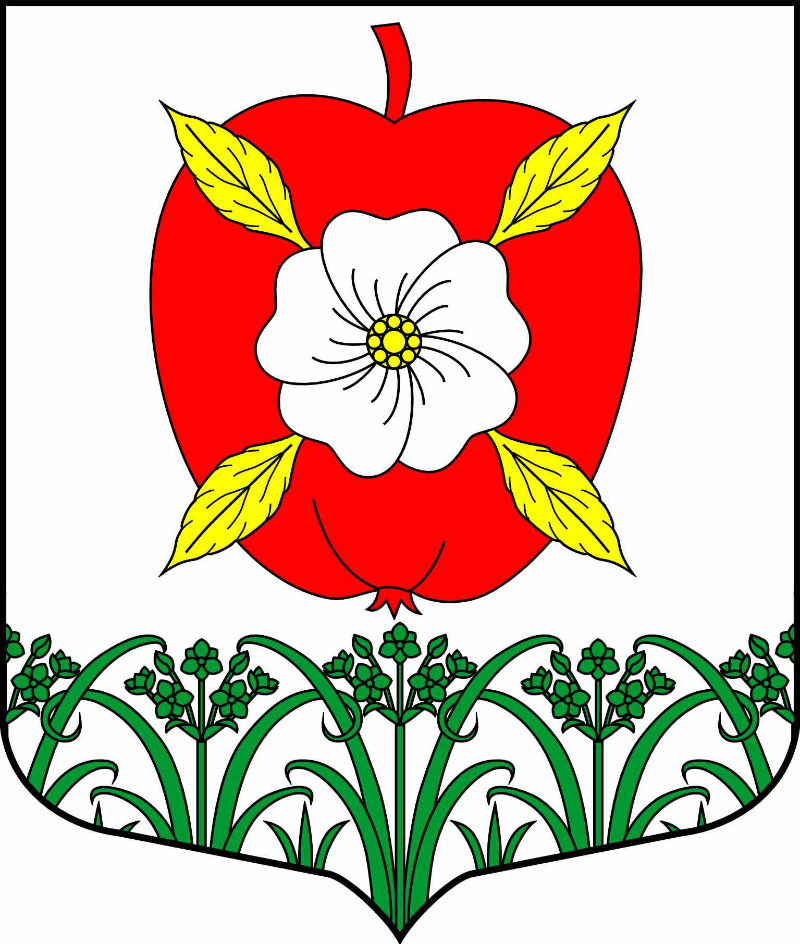 